CALENDRIER SCOLAIRE 2019-2020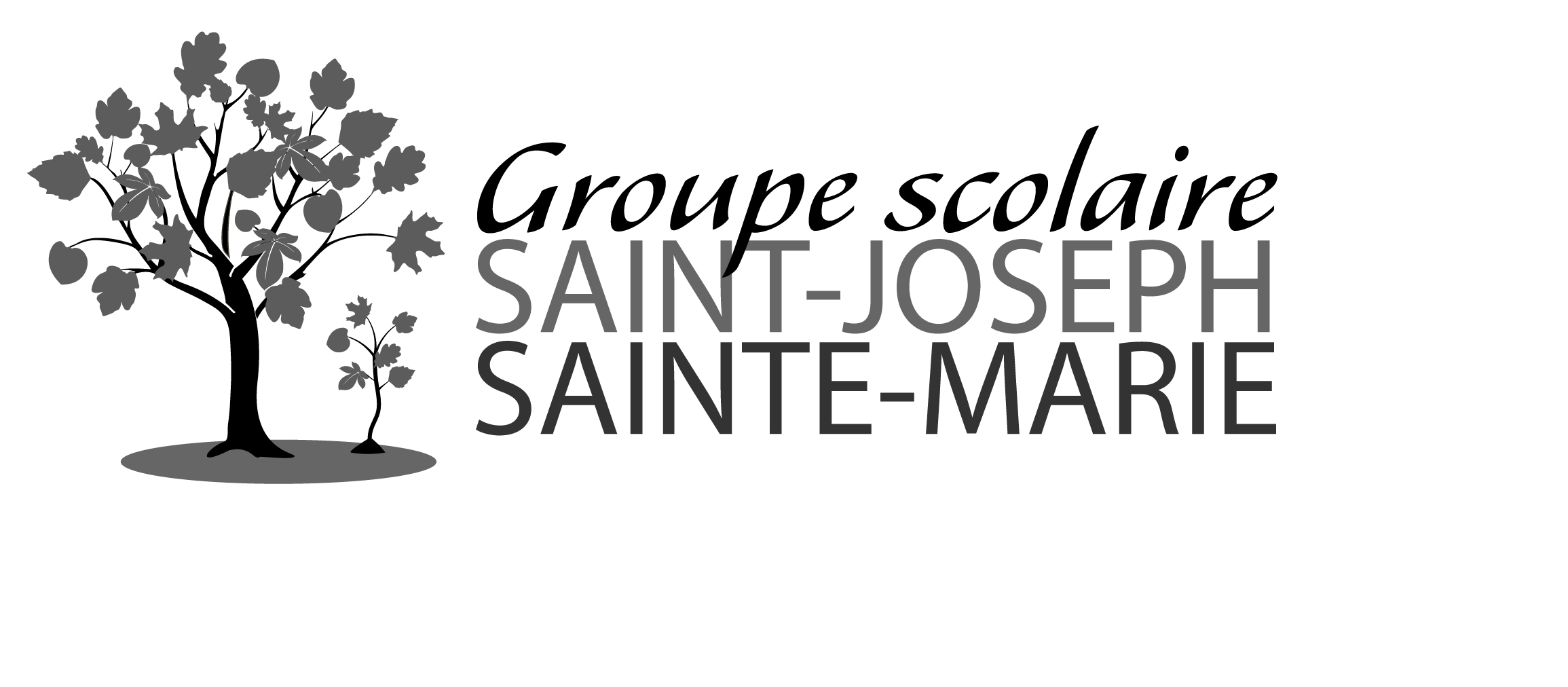 Réunions de parents MATERNELLE : VENDREDI 6 SEPTEMBRE à 18 heures 30.CM1/CM2 : LUNDI 9 SEPTEMBRE à 18 heures 30.CP/CE1/CE2 : MARDI 10 SEPTEMBRE à 18 heures 30.Les enfants ne sont pas présents lors de ces réunions.École Saint-Joseph  14 Rue du guêt 92140 Clamart  Tél. : 01 46 42 00 60  stjoseph.direction@sjsm.fr RENTREE                                           LUNDI 2  SEPTEMBRE LUNDI 9 SEPTEMBRE : Pas classe journée pédagogique pour les enseignantes(possibilité de garderie)TOUSSAINT                                       du VENDREDI 18 OCTOBRE                               (l’étude et la garderie sont assurées)                                      au LUNDI 4 NOVEMBRE au matin               LUNDI 11 NOVEMBRE : Pas classe jour férié                                  SAMEDI MATIN 30 NOVEMBRE Célébration et marché de Noël  NOËL                                                  du VENDREDI 20  DÉCEMBRE à11 heures 30                                                              au  LUNDI 6 JANVIER au  matinHIVER                                                  du VENDREDI 7 FEVRIER après  la classe                                (l’étude et la garderie sont assurées)                             au LUNDI 24 FEVRIER au matin               LUNDI 9 MARS : Pas classe journée pédagogique groupe scolaire                                                                                                                                                                                                                                                                                                   PRINTEMPS                                        du VENDREDI 3 AVRIL après  la classe                                  (l’étude et la garderie sont assurées)                                                                au  LUNDI 20 AVRIL au  matin            VENDREDIS 1er et 8 MAI : Pas classe jours fériésASCENSION                                        du MARDI 19 MAI après  la classe                                 (l’étude et la garderie sont assurées)                                                               au LUNDI 25 MAI au  matinPENTECÔTE                                       lundi 1er juin pas de classeÉTÉ                                                      VENDREDI  3 JUILLET à 16 H 30     